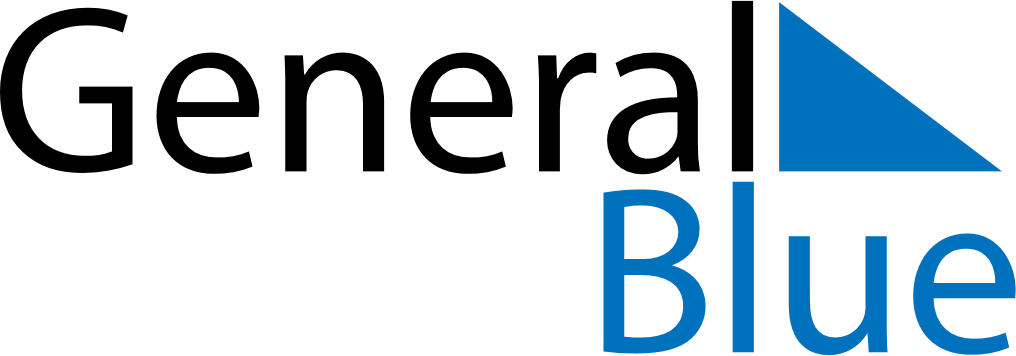 June 2024June 2024June 2024June 2024June 2024June 2024June 2024Uthai Thani, Uthai Thani, ThailandUthai Thani, Uthai Thani, ThailandUthai Thani, Uthai Thani, ThailandUthai Thani, Uthai Thani, ThailandUthai Thani, Uthai Thani, ThailandUthai Thani, Uthai Thani, ThailandUthai Thani, Uthai Thani, ThailandSundayMondayMondayTuesdayWednesdayThursdayFridaySaturday1Sunrise: 5:48 AMSunset: 6:47 PMDaylight: 12 hours and 58 minutes.23345678Sunrise: 5:48 AMSunset: 6:47 PMDaylight: 12 hours and 59 minutes.Sunrise: 5:48 AMSunset: 6:47 PMDaylight: 12 hours and 59 minutes.Sunrise: 5:48 AMSunset: 6:47 PMDaylight: 12 hours and 59 minutes.Sunrise: 5:48 AMSunset: 6:48 PMDaylight: 12 hours and 59 minutes.Sunrise: 5:48 AMSunset: 6:48 PMDaylight: 13 hours and 0 minutes.Sunrise: 5:48 AMSunset: 6:48 PMDaylight: 13 hours and 0 minutes.Sunrise: 5:48 AMSunset: 6:49 PMDaylight: 13 hours and 0 minutes.Sunrise: 5:48 AMSunset: 6:49 PMDaylight: 13 hours and 0 minutes.910101112131415Sunrise: 5:48 AMSunset: 6:49 PMDaylight: 13 hours and 1 minute.Sunrise: 5:48 AMSunset: 6:50 PMDaylight: 13 hours and 1 minute.Sunrise: 5:48 AMSunset: 6:50 PMDaylight: 13 hours and 1 minute.Sunrise: 5:48 AMSunset: 6:50 PMDaylight: 13 hours and 1 minute.Sunrise: 5:48 AMSunset: 6:50 PMDaylight: 13 hours and 1 minute.Sunrise: 5:49 AMSunset: 6:50 PMDaylight: 13 hours and 1 minute.Sunrise: 5:49 AMSunset: 6:51 PMDaylight: 13 hours and 1 minute.Sunrise: 5:49 AMSunset: 6:51 PMDaylight: 13 hours and 2 minutes.1617171819202122Sunrise: 5:49 AMSunset: 6:51 PMDaylight: 13 hours and 2 minutes.Sunrise: 5:49 AMSunset: 6:51 PMDaylight: 13 hours and 2 minutes.Sunrise: 5:49 AMSunset: 6:51 PMDaylight: 13 hours and 2 minutes.Sunrise: 5:49 AMSunset: 6:52 PMDaylight: 13 hours and 2 minutes.Sunrise: 5:50 AMSunset: 6:52 PMDaylight: 13 hours and 2 minutes.Sunrise: 5:50 AMSunset: 6:52 PMDaylight: 13 hours and 2 minutes.Sunrise: 5:50 AMSunset: 6:52 PMDaylight: 13 hours and 2 minutes.Sunrise: 5:50 AMSunset: 6:53 PMDaylight: 13 hours and 2 minutes.2324242526272829Sunrise: 5:50 AMSunset: 6:53 PMDaylight: 13 hours and 2 minutes.Sunrise: 5:51 AMSunset: 6:53 PMDaylight: 13 hours and 2 minutes.Sunrise: 5:51 AMSunset: 6:53 PMDaylight: 13 hours and 2 minutes.Sunrise: 5:51 AMSunset: 6:53 PMDaylight: 13 hours and 2 minutes.Sunrise: 5:51 AMSunset: 6:53 PMDaylight: 13 hours and 2 minutes.Sunrise: 5:51 AMSunset: 6:54 PMDaylight: 13 hours and 2 minutes.Sunrise: 5:52 AMSunset: 6:54 PMDaylight: 13 hours and 1 minute.Sunrise: 5:52 AMSunset: 6:54 PMDaylight: 13 hours and 1 minute.30Sunrise: 5:52 AMSunset: 6:54 PMDaylight: 13 hours and 1 minute.